Met welk dier vergelijkt Lowie uit Lowie; Van de vogel en de dief zichzelf?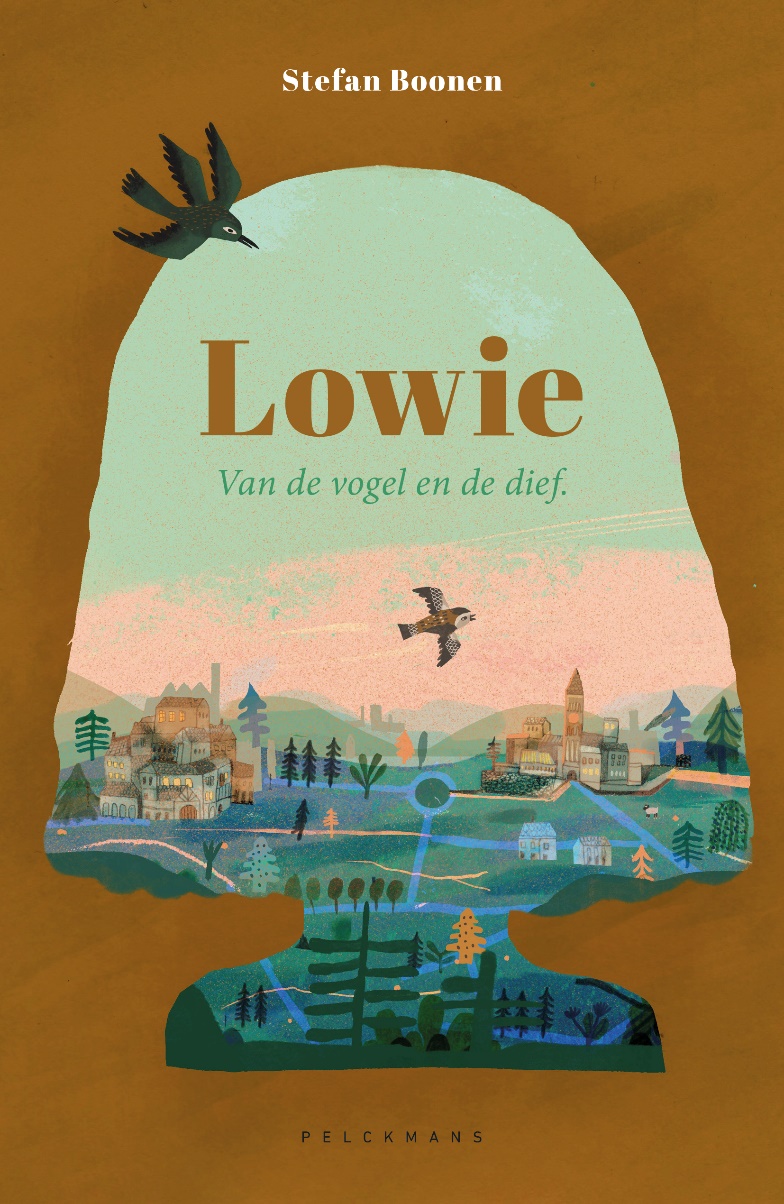  RatelhondZwaluwHuismusEverzwijn
Raaf ontmoet tijdens zijn tocht verschillende personen. Wie hoort niet in dit rijtje thuis?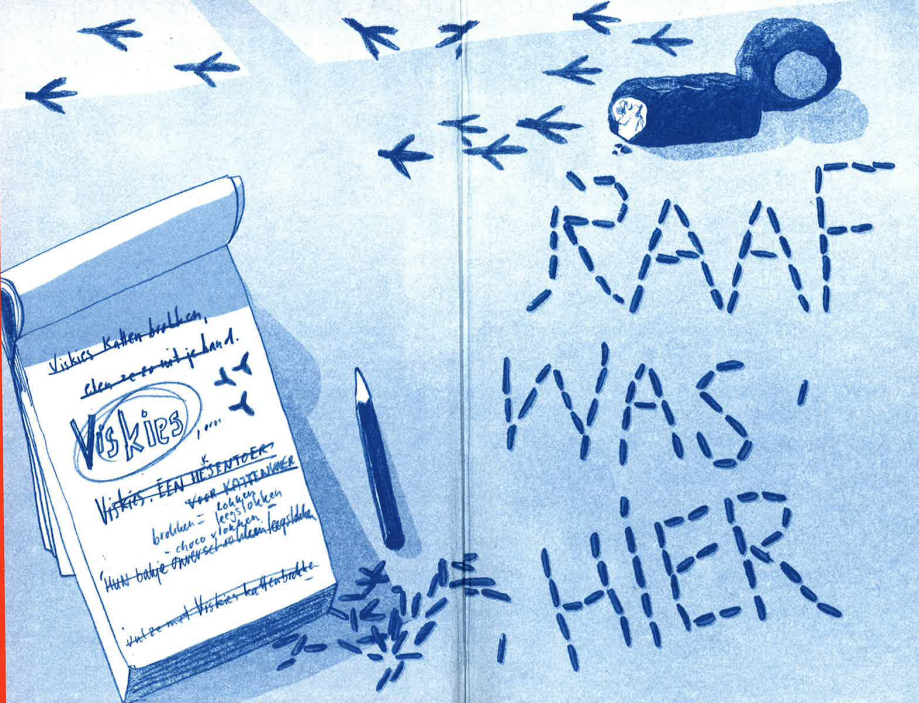 Nachtwaker PaulKassabediende BenAgent JoséePizzabezorger SeppieBushaltemeisje Hassia
Vul dit citaat uit Mot en de metaalvissers aan.“Vaar langs de kade, waar het bos begint. Vind de tunnel waar het geluid stopt. Ga, maar ga ….”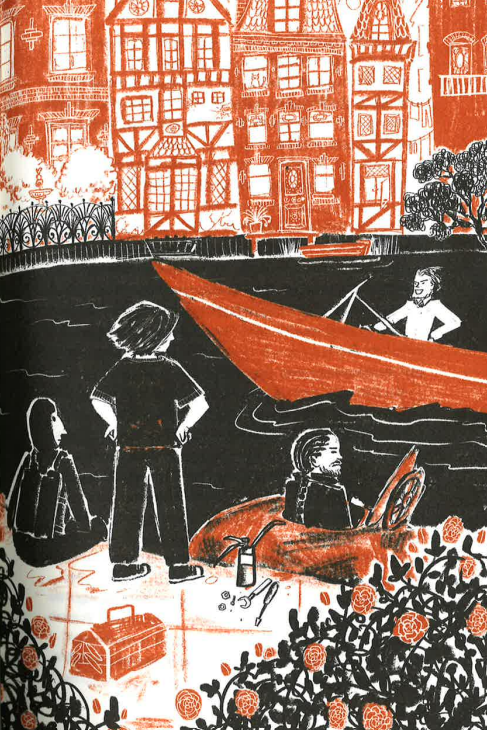 4.  
Verbind de personages uit Bliksemkind met de juiste kwaal.1. Broer Djaja                              0 A. Onvruchtbaarheid2. Oma Nene                                0 B. uitslag en pukkels3. Winkelier Rupa                      0 C. benen vol bulten en           							zweren4. Adinda en Berrie                    0 D. flanken vol wonden5. Mevrouw Ledy                        0 E. Pijnlijke enkel 6. Paard Kuda Manis                  0 F. rug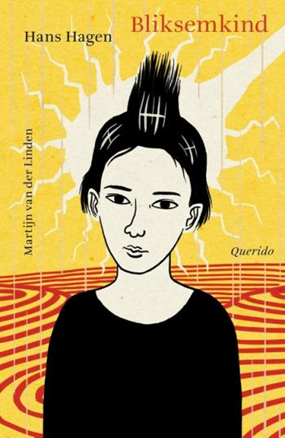 5. 
Hoe noem je een boek zoals Leve Astrid!, waarin het leven van een bepaalde persoon beschreven wordt? 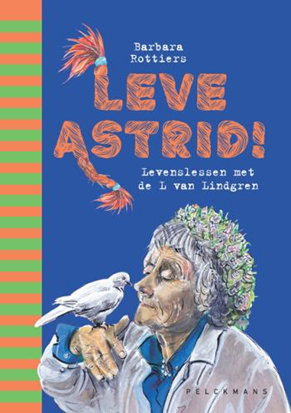 Biografie Science-fiction Historische roman Thriller
Verbind de stad met het juiste legendarische personage. 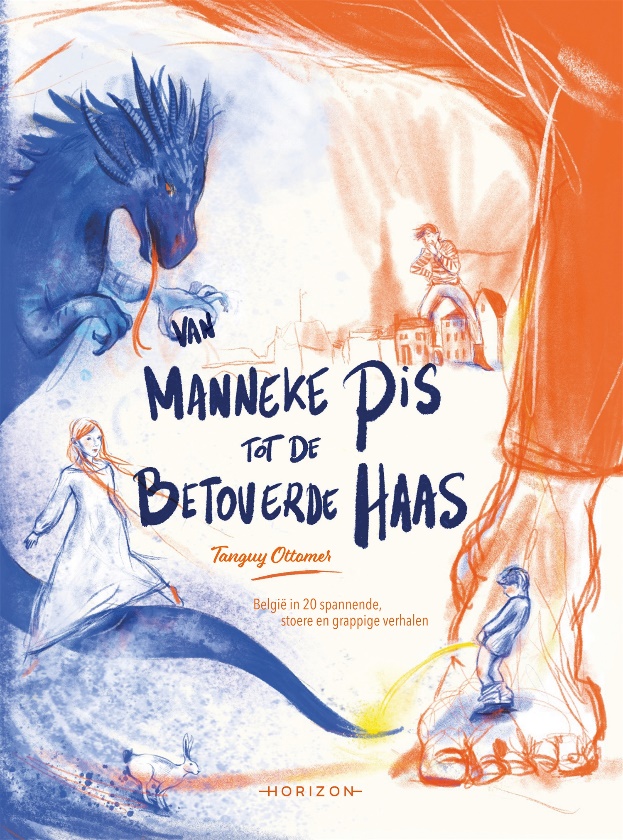 Manneke PisDe fee LienneDe beer van BohanBrabo en de reusLange wapperAntwerpen/Luik/Namen/Brussel Uit welk boek komt dit landkaartje?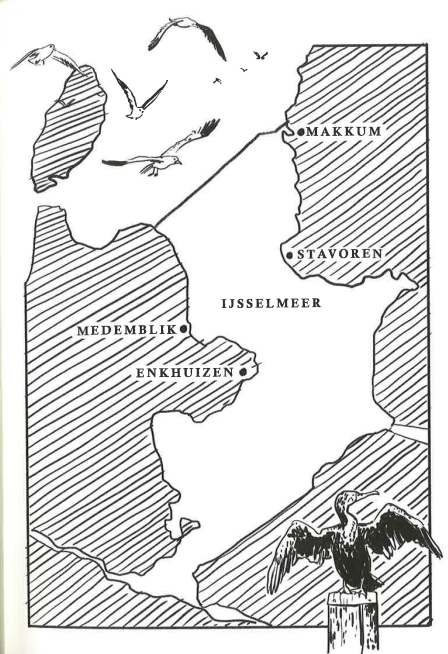 Uit welk boek komen deze hoofdstuktitels?“Oma”“De aardappelkelder”“Een nieuw huis”“Ingóland”“Kerstknutselen” Wat hebben deze boeken met elkaar gemeen?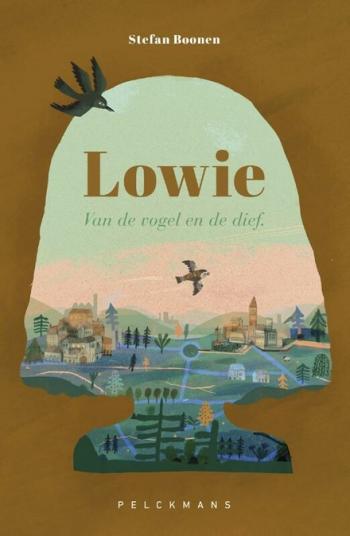 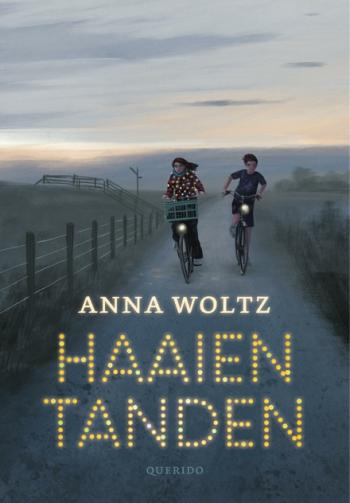 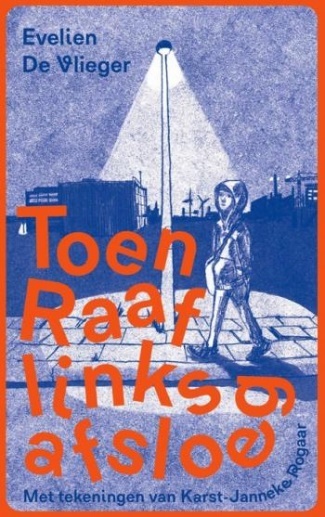 10. 
Bij welke titels horen deze cryptische foto’s?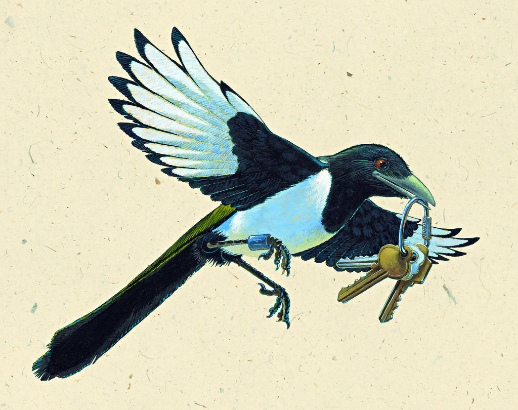 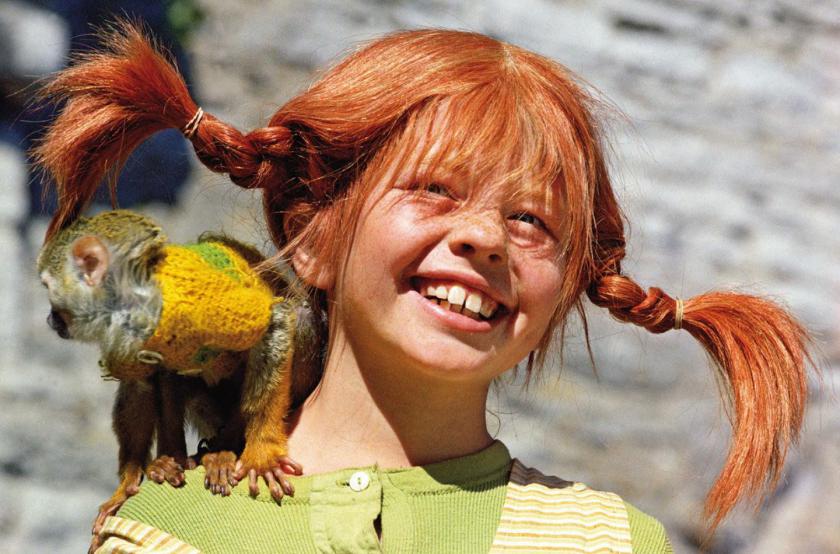 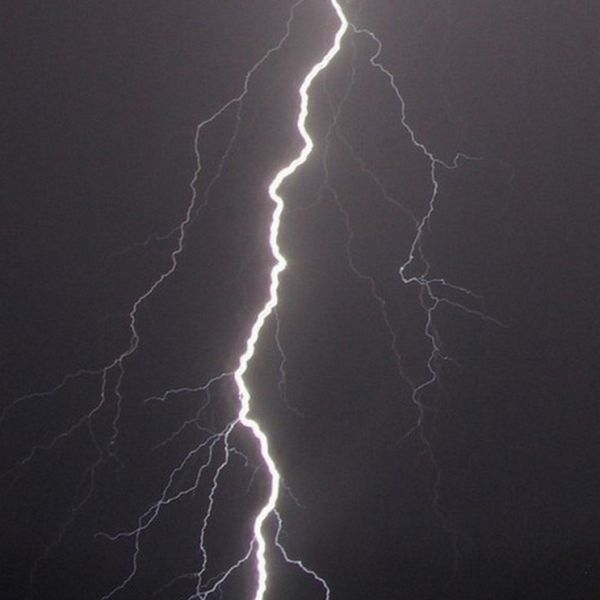 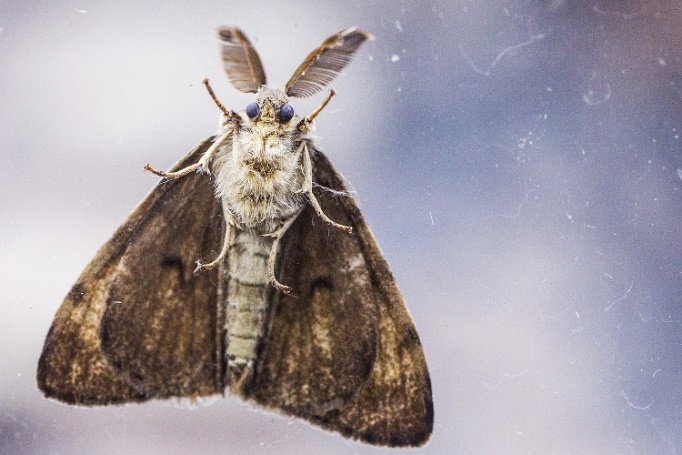 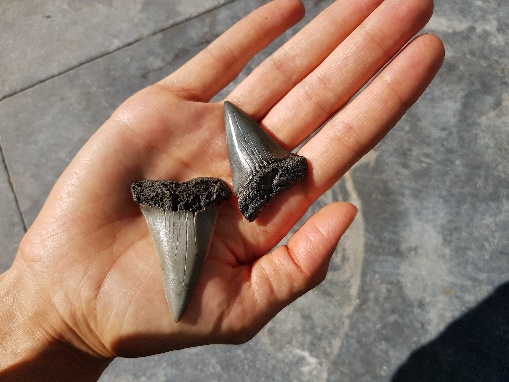 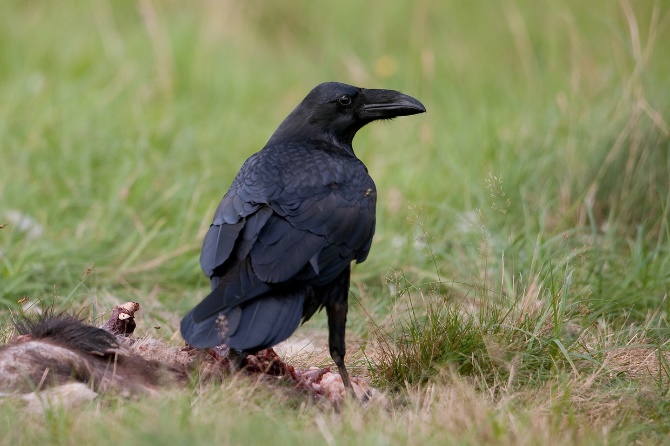 